APPENDIX BIncident Information Form	 Incident	 Accident	 Collision 	     Other			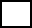 Driver: 								Date: 						License #: 							Date of 	Incident: 				Unit # 		     Time of Incident: 		AM/PM		Phone #: 						Location of Incident: 												Town: 							    OR	On Rural Road: 					School Bus Use at Time of Incident: 	Regular Route	       Special Event          Maintenance/Fueling         OtherIf Other, Please Specify: 											Posted Speed Limit: 		KM/H	Driver’s Speed:			 KM/H	 Not Applicable  StoppedIncident Involved School Bus and: 										Weather Conditions/Visibility:					Road Surface Condition:				YES	NO	Was driver wearing seatbelt?YES 	NO	Were there passengers on the bus?	If so how many Adults:		      Children:		YES	NO	Were there any injuries? 		If so was emergency services called?	YES	NOYES	NO	Were police notified? 			If so, was report completed?		YES	NO	 YES	NO	Was strobe light activated at time of incident? YES	NO	Did a “Don’t Pass” law violation occur?YES	NO	Did incident occur when loading or unloading?YES	NO	Did incident occur at an intersection? YES 	NO	Was another vehicle involved? 		If so, what kind of Vehicle? 				If another vehicle was involved get the name of the driver, license number, license plate and phone number.If any reports were filled out with RCMP or Emergency Services etc., include them with this form.Summary of incident including a list of injuries and damages to other vehicles or property. 
Vehicle Operator Signature: 						 Date Signed: 					
Supervisor of Transportation: 												